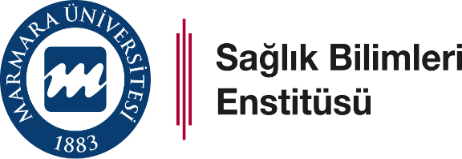 GEÇİCİ MEZUNİYET BELGESİ BAŞVURU DİLEKÇESİDoküman No:SBE-GF-03GEÇİCİ MEZUNİYET BELGESİ BAŞVURU DİLEKÇESİİlk Yayın Tarihi: 18.01.2022GEÇİCİ MEZUNİYET BELGESİ BAŞVURU DİLEKÇESİRevizyon Tarihi:GEÇİCİ MEZUNİYET BELGESİ BAŞVURU DİLEKÇESİRevizyon No:MARMARA ÜNİVERSİTESİSAĞLIK BİLİMLERİ ENSTİTÜSÜ MÜDÜRLÜĞÜ’NEEnstitünüz …………………………………..…………….…… Anabilim Dalı ……………………………………………………….… Programı Tezsiz Yüksek Lisans / Tezli Yüksek Lisans / Doktora / Programından mezun oldum. Geçici mezuniyet belgemin hazırlanarak tarafıma verilmesini için gereğini bilgilerinize arz ederim. Saygılarımla,                                                                                                                      Ad, Soyad                                                                                                                      İmza ve TarihAdres:Tel:E-Posta:MARMARA ÜNİVERSİTESİSAĞLIK BİLİMLERİ ENSTİTÜSÜ MÜDÜRLÜĞÜ’NEEnstitünüz …………………………………..…………….…… Anabilim Dalı ……………………………………………………….… Programı Tezsiz Yüksek Lisans / Tezli Yüksek Lisans / Doktora / Programından mezun oldum. Geçici mezuniyet belgemin hazırlanarak tarafıma verilmesini için gereğini bilgilerinize arz ederim. Saygılarımla,                                                                                                                      Ad, Soyad                                                                                                                      İmza ve TarihAdres:Tel:E-Posta:MARMARA ÜNİVERSİTESİSAĞLIK BİLİMLERİ ENSTİTÜSÜ MÜDÜRLÜĞÜ’NEEnstitünüz …………………………………..…………….…… Anabilim Dalı ……………………………………………………….… Programı Tezsiz Yüksek Lisans / Tezli Yüksek Lisans / Doktora / Programından mezun oldum. Geçici mezuniyet belgemin hazırlanarak tarafıma verilmesini için gereğini bilgilerinize arz ederim. Saygılarımla,                                                                                                                      Ad, Soyad                                                                                                                      İmza ve TarihAdres:Tel:E-Posta: